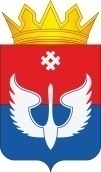 ДУМАЮСЬВИНСКОГО МУНИЦИПАЛЬНОГО ОКРУГАПЕРМСКОГО КРАЯРЕШЕНИЕ27.07.2023                                                                                                            № 536О внесении изменений в Положение о муниципальном контроле в сфере благоустройства на территории Юсьвинского муниципального округа Пермского края, утвержденное решением Думы Юсьвинского муниципального округа Пермского края от 21.10.2021 №361 В соответствии с Федеральным законом от 31.07.2020 № 248-ФЗ «О государственном контроле (надзоре) и муниципальном контроле в Российской Федерации», Федеральным законом от 06.10.2003 № 131-ФЗ «Об общих принципах организации местного самоуправления в Российской Федерации», решением Думы Юсьвинского муниципального округа Пермского края от  23.03.2023 № 499 «О внесении изменений в структуру администрации Юсьвинского муниципального округа Пермского края», Уставом Юсьвинского муниципального округа Пермского края, Дума Юсьвинского муниципального округа Пермского края   РЕШАЕТ:1. Внести следующие изменения в Положение  о муниципальном контроле в сфере благоустройства на территории Юсьвинского муниципального округа Пермского края, утвержденное  решением Думы Юсьвинского муниципального  округа Пермского края  от 21.10.2021 № 361:1.1. абзац 1 пункта 1.4 раздела 1  изложить в следующей редакции:«1.4. Должностными лицами администрации, уполномоченными осуществлять контроль в сфере благоустройства, являются: заведующий отделом муниципального контроля, заведующие территориальными отделами, заведующий отделом территориального развития, главные специалисты отдела территориального развития администрации Юсьвинского муниципального округа Пермского края (далее также – должностные лица, уполномоченные осуществлять контроль). В должностные обязанности указанных должностных лиц администрации в соответствии с их должностными регламентами входит осуществление полномочий по контролю в сфере благоустройства.».2. Направить настоящее решение главе муниципального округа - главе администрации Юсьвинского муниципального округа Пермского края для подписания и опубликования.3. Настоящее решение вступает в силу со дня его официального опубликования в газете «Юсьвинские вести» и размещения на официальном сайте муниципального образования Юсьвинский муниципальный округ Пермского края в информационно-телекоммуникационной сети Интернет и распространяется на правоотношения возникшие с 01.04.2023 года.Председатель Думы Юсьвинского муниципального округа Пермского края  О.И.ВласоваГлава муниципального округа – глава администрации Юсьвинского муниципального округа Пермского края                                            Н.Г.Никулин